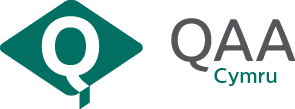 Adolygiad Ansawdd Porth: Cymru - Ffurflen GomisiynuYn unol â'r Llawlyfr cyhoeddedig ar gyfer Adolygiad Ansawdd Porth: Cymru, cyn cyflwyno'r ffurflen hon, dylai darparwyr hysbysu Cyngor Cyllido Addysg Uwch Cymru (CCAUC) yn gyntaf (drwy anfon e-bost at: regulationadvice@hefcw.ac.uk) am eu bwriad i gael Adolygiad Ansawdd Porth.Dylai'r darparwr ddefnyddio'r ffurflen hon i hysbysu QAA am ei fwriad i gomisiynu Adolygiad Ansawdd Porth. Mae'r holl gostau disgwyliedig wedi'u rhestru isod.Anfonwch eich ffurflen gyflawn at: ARCadmin@qaa.ac.uk  Rhan 1: Gwybodaeth am y darparwrRhowch yr wybodaeth ganlynol am eich sefydliad, os gwelwch yn dda:Rhowch yr wybodaeth ganlynol ar ddogfen ar wahân hefyd, os gwelwch yn dda:Rhan 2: Y ffioeddNodwch os gwelwch yn dda, ni all y broses adolygu gychwyn nes bydd y darparwr wedi talu'r ffioedd yn llawn i QAA. O fewn tair wythnos i dderbyn taliad bydd QAA yn cymryd y camau angenrheidiol i gychwyn Cam 1. Gwelwch dudalennau 7 i 8 yn y Llawlyfr ar gyfer Adolygiad Ansawdd Porth i gael rhagor o wybodaeth am y camau yn y broses adolygu.*  Os bydd angen ymweliad tri diwrnod yn ôl canfyddiadau'r asesiad cychwynnol, byddwn yn codi ffi ychwanegol fel yr amlinellwyd uchod.**  Yn dilyn yr Adolygiad Ansawdd Porth, pan fydd y darparwr wedi derbyn y feirniadaeth o 'hyder cyfyngedig' neu 'ddim hyder' mewn un neu ymhob un o'r ddau faes beirniadaeth, bydd gofyn i'r darparwr ddatblygu cynllun gweithredu sy'n ymdrin â'r meysydd sydd angen eu datblygu a'r gwelliannau penodol a nodwyd. Bydd QAA yn gweithio gyda'r darparwr i benderfynu faint o fanylder ddylai fod yn y camau dilyniant. Y ffi a ddangosir yw'r gost uchaf y gellir ei chodi yn dibynnu ar y gweithgaredd gofynnol.Rhan 3: Y person cyswllt ar gyfer materion ariannolRhowch fanylion yr unigolyn y dylai ein Tîm Cyllid gysylltu ag ef / â hi mewn perthynas â thalu ffi'r adolygiad, os gwelwch yn dda.Mae'r ddogfen hon ar gael yn y Gymraeg a'r Saesneg.Gorffennaf 2023© Asiantaeth Sicrhau Ansawdd Addysg Uwch 2023
Rhifau elusen gofrestredig 1062746 ac SC037786
www.qaa.ac.ukEnw'r darparwrUKPRN
www.ukrlp.co.ukEnw a theitl swydd 
pennaeth y darparwr
(gan gynnwys teitl personol)Manylion cysylltu
(rhif ffôn / cyfeiriad e-bost)Enw/teitl cyfreithiol y darparwr
(enw'r cwmni cofrestredig)Pob un o'r enwau yr adnabuwyd 
y darparwr wrthynt yn ystod 
y pedair blynedd diwethafHunaniaeth gyfreithiol y darparwr
(cwmni, partneriaeth, unig fasnachwr, ac ati)Rhif cofrestru a chyfeiriad cofrestredig y cwmni/elusenCyfeiriad(au) gweithredu
(Rhowch gyfeiriadau pob un o'r campysau, y safleoedd a'r swyddfeydd sy'n rhan o ddarpariaeth addysg 
y darparwr i fyfyrwyr)Dyddiad cychwyn y rhaglen addysg uwch gyntaf erioed 
a ddarperir yn y DUCyfeiriad gwefan y darparwrY GymraegA fyddech cystal â chadarnhau a oes gan y darparydd hysbysiad cydymffurfiaeth gan Gomisiynydd y Gymraeg.Y rhaglen a ddarperirY lefel
(4-8)Nifer y myfyrwyr
(ar sail cyfrif pennau)Y corff/sefydliad dyfarnu:
(os yw hyn yn berthnasol)Y safle darparu
(lle mae mwy nag un campws, neu lle mae partner darparu i'w ystyried)Y partner darparu
(os oes rhai)Adolygiad Ansawdd Porth: Cymru 
(am ymweliad safonol sy'n para am ddau ddiwrnod)£24,605Ffi ychwanegol am ymweliad lle nad yw ei hyd yn safonol*£2,745Cynllunio'r camau gweithredu a'r camau dilyniant**£3,090Enw a theitl swydd y person cyswllt ar gyfer materion ariannol
(gan gynnwys teitl personol)Manylion cysylltu
(rhif ffôn / cyfeiriad e-bost)At ddefnydd mewnol yn unig:Rhif QMIS:Cod yr adolygiad:Y ganolfan gostau: